Liste #1Liste #2Liste #3Liste #4Liste #5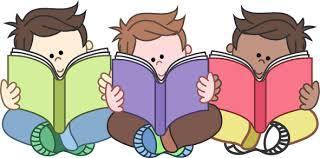 Liste #6Liste #7Liste #8Liste #9Liste #10Liste #11Liste #12Liste #13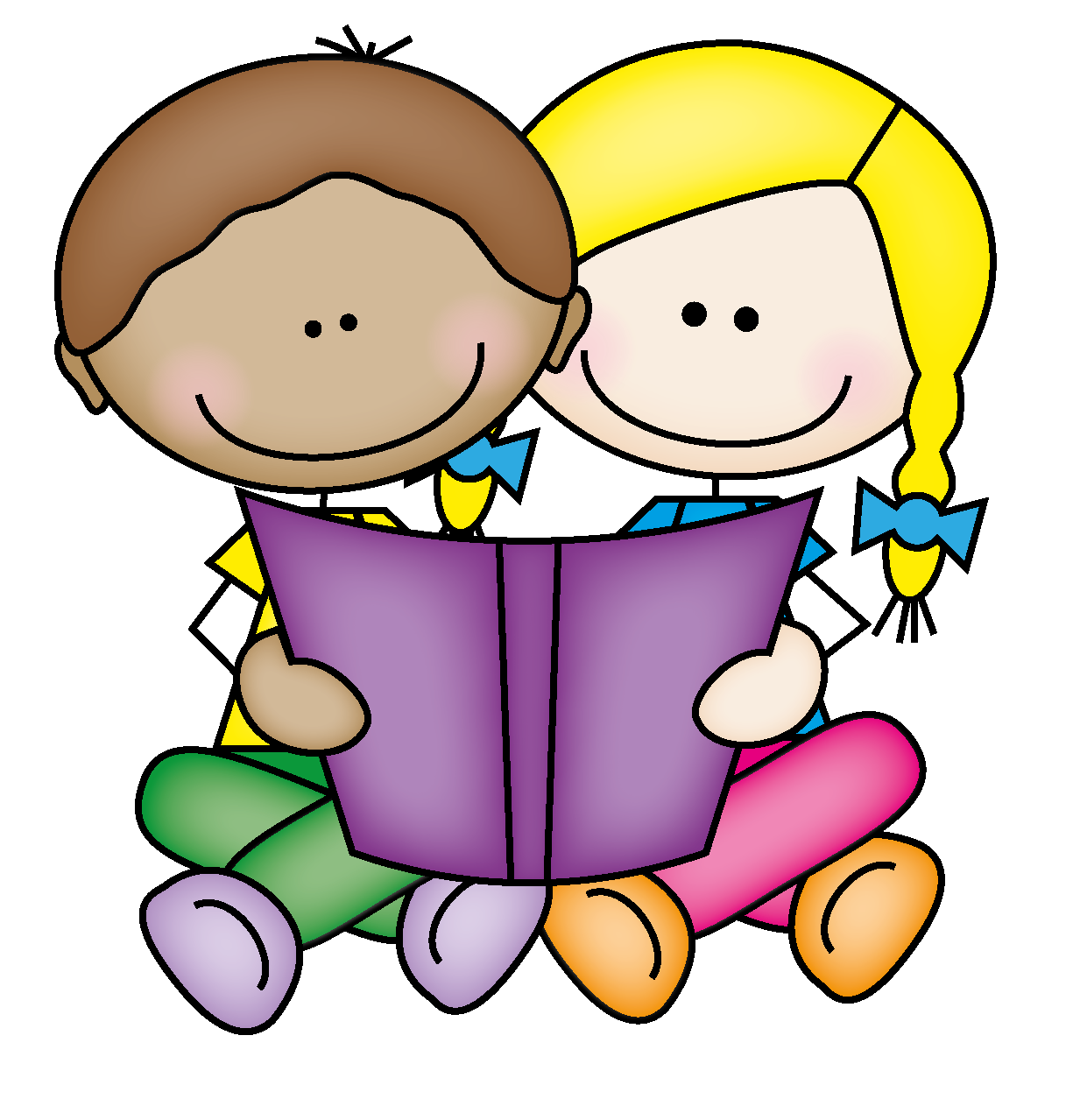 l’lelaununemam’sase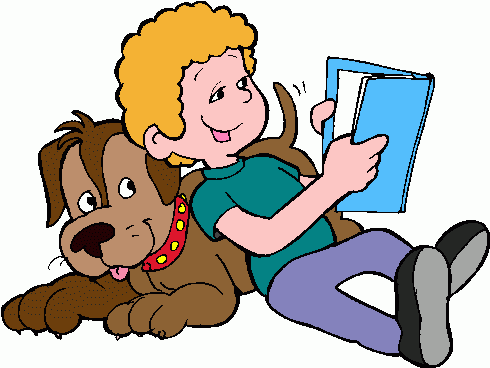 s’parsitetutaetililspapapasvousvotrevossurdansvenirelleellespetit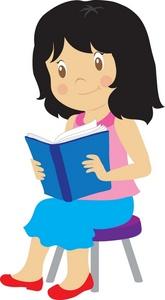 petitenotrenen’bonbonnenosynousmamanmededuauauxlesdesmessestesmaisavecdireallerenavoirêtrebienjourcommefairececetcettecesautrej’jetonmon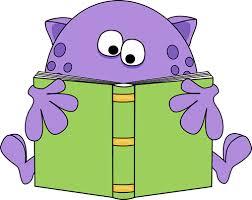 songrandplusquequigrandequ’leurleursdonnerprendreoùtoutvouloirvoirpoursanspouvoirrientous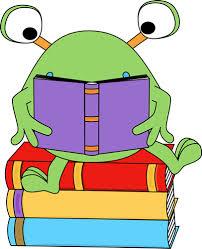 savoirallésuisesestontdisétésaisdonneavaitvaisvaj’aiasontdisditpeuxpeut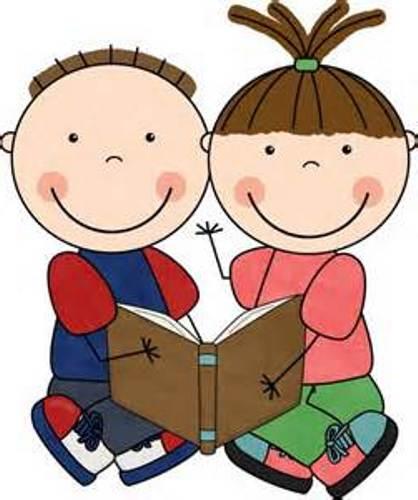 peuventfaisfaitfontvoisvoientviensvientprendviennentprisdonnevenufaitsudonnespueuditdonnentdonné